KEARSLEY HIGH SCHOOL
BOYS VARSITY GOLFKearsley High School Boys Varsity Golf falls to Holly High School 186-191Thursday, April 25, 2019
3:00 PM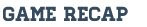 The Kearsley Varsity boys golf team lost to Holly today at the Flint Elks golf and country club. The score was 186 -191. Scoring for the Broncos were Noah Rooker and Dan Mathews 45, Matt Moller 46 and Aaron Findley 50. Scoring for the Hornets were Logan Loyer 43, Stephen White 48, and Tyler Gronauer and Devin Smith 50. The loss places Kearsley at 1-2 in the Flint Metro league.Posted by Andy Nester anester@kearsleyschools.org